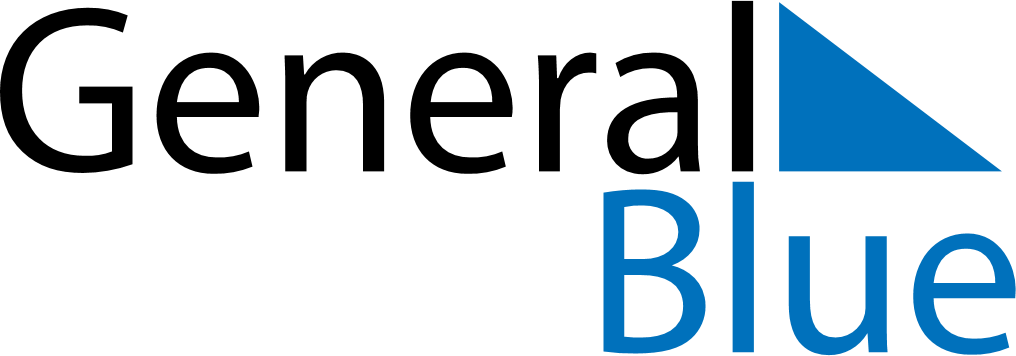 June 2021June 2021June 2021June 2021HondurasHondurasHondurasMondayTuesdayWednesdayThursdayFridaySaturdaySaturdaySunday12345567891011121213Pupil’s Day14151617181919202122232425262627282930